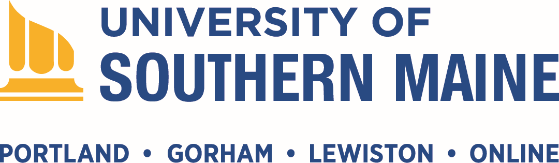 Assistant/Associate Professor Food Studies/EconomicsThe University of Southern Maine is seeking applicants for a full time, tenure track position with teaching and scholarly expertise in the study of local, national, and/or global food systems. Possible academic fields include Sociology, Economics, Geography, Environmental Policy, Public Policy or a graduate interdisciplinary program in Food Studies.  The faculty’s appointment will be a joint appointment in Food Studies and Economics, with a primary commitment to the USM Food Studies Program but with support and mentoring from Economics and related faculty in the social sciences. The position is open to either a beginning assistant professor, an assistant professor with 2 or more years of full time faculty status or a beginning associate professor with commensurate experience.This faculty member will develop and teach both undergraduate and graduate courses.  During her/his first two years, the successful candidate will define and complete an applied research project that supports sustainable development of Maine food systems.   During this phase, the position has a 2-2 teaching load.  Beginning in 2019-2020, this faculty member will transition to a 3-3 load with expectation for ongoing research. The first two years (2017-2018) are funded by MEIF funds.  The University of Southern Maine (USM) is dedicated to providing students with a high-quality, accessible, affordable education.  USM’s strategic focus is in alignment with the Coalition of Urban and Metropolitan Universities and we are seeking to become a Carnegie Engaged University by the year 2020.  USM offers Baccalaureate, Master's, and Doctoral programs, providing students with rich learning and community engagement opportunities in the arts, humanities, politics, health sciences, business, mass communications, science, engineering, and technology.  Further information on USM can be found at http://www.usm.maine.edu.  USM’s three environmentally friendly campuses are unique, yet all share the extensive resources of the university — and all are energized through strong community partnerships.  Offering easy access to Boston, plus the ocean, mountains and forests of coastal, inland and northern Maine, USM is at the heart of Maine's most exciting metropolitan region:Our Portland campus is located in "one of America’s most livable cities," according to Forbes magazine, which also ranks Portland among the top 10 for job prospects.  A creative and diverse community on Maine’s scenic coast, Portland is nationally known as a culinary hot spot!USM’s beautiful residential Gorham campus  supports and celebrates excellence in academics, athletics, music and the arts and is home to ten Living Learning Communities and six Residential Communities.Our Lewiston campus is home to USM’s innovative and richly diverse Lewiston-Auburn College. This Central Maine campus integrates classroom, community and workplace, and provides a small college experience with the resources of a large university.Qualifications: Required: Ph.D. in a relevant field by the date of employment. Candidate must possess a strong knowledge of food systems, have a demonstrated record of teaching success, show strong potential for engaging the wider community, have the ability to contribute creatively to curriculum design and have research potential.Anticipated salary range – mid $60,000s to 80,000 based on rankApply online at: https://usm.hiretouch.com/view-all-jobs. You will need to create an applicant profile and complete an application. You will upload a cover letter, a curriculum vita, a list of names and contact information for three references and a statement of teaching and research interests. You will also need to complete the affirmative action survey, the self-identification of disability form, and the self-identification of veteran status form. Review of applications will begin January 27, 2017.  Materials received after that date will be considered at the discretion of the university.  USM is an EEO/AA employer.  All qualified applicants will receive consideration for employment without regard to race, color, religion, sex, national origin, sexual orientation, age, disability, protected veteran status, or any other characteristic protected by law.